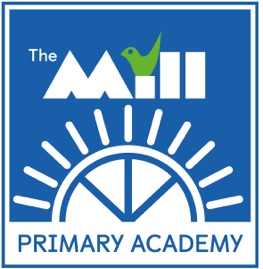 www.themill-tkat.org Home Learning Medley 2017/18Choose your home learning from the menu below:The Peri-ometer suggests the difficulty or challenge the homework may offer. You are expected to complete at least one task each week.You should attempt at least one ‘EXTRA HOT’ task!Year group:5www.themill-tkat.org Home Learning Medley 2017/18Choose your home learning from the menu below:The Peri-ometer suggests the difficulty or challenge the homework may offer. You are expected to complete at least one task each week.You should attempt at least one ‘EXTRA HOT’ task!Term:25 House pointsTopicWrite a poem about a topic of your choice and ideally record yourself performing it.  Remember poems don’t have to rhyme!Science Art:Make a model of a fair ground ride and add arrows to show the forces acting on the structure from the weight and the movement.E.g. Pirate ship, Ferris wheel, swinging chairs, ReadingComplete research on Charles Dickens books and produce information on a range of his famous characters he has written about in his stories.  You can present this however you choose.3 House pointsScienceProduce a poster explaining different types of forces using diagrams, text and provide examples of where the forces are applied in real life situationsArtMake a wire frame model (bending wire into a shape) – this could about anything you want and either a 2d or 3d shapeE.g. Christmas/festival decoration, animal sculpture, abstract artMathsMeasure the perimeter of 3 different rooms at home and put them in order of smallest to largest – record your workings out.  To calculate perimeter measure and add up the length of each wall.1House pointsTopicFind a poem that you like and review it, e.g.What’s it about?Why do you like it?How does it make you feel? R.E.Create a fact sheet about a religious festival of your choice.  This could be Christmas, Eid-Ul-Fitr, Diwali, Hanuka etc. Present your facts however you would like and use drawings and images to help explain.Book reviewWrite a book review for a book that you would recommend others in the class to read.Weekly ExpectationsMathletics(Per week: KS1-10min, KS2-20min)Activities set by the teacherLive MathleticsTimes Tables ToonsReading(Per day: KS1-10min, KS2-15min)Read at least 5 times a week for at least 15 minutesFill in and sign their ‘Reading Record’SpellingPractise spellings (Stuck in Reading Record books)Ways to learn: Write words in sentences, Look cover write, dot and dash, hangmanHomework is set every Friday and is expected to be returned by the following Wednesday. Homework is set every Friday and is expected to be returned by the following Wednesday. Homework is set every Friday and is expected to be returned by the following Wednesday. Homework is set every Friday and is expected to be returned by the following Wednesday. Homework is set every Friday and is expected to be returned by the following Wednesday. 